Sifu suspension 47 pièces complètesRéférences : sifu 710/2B    Rayon petite vasque : 58 cmRayon grande vasque : 71 cm Hauteur : 78 cmCouleur : verts Matière : polypropylène recyclable avec traitement anti-UV Option : réserve d’eau avec trop-plein et bouchon de vidange et grille de drainage amovible Prix : 280 euro 47 supports métalliques avec accroche         94 grille de drainage amovible         47 supports plastique verts 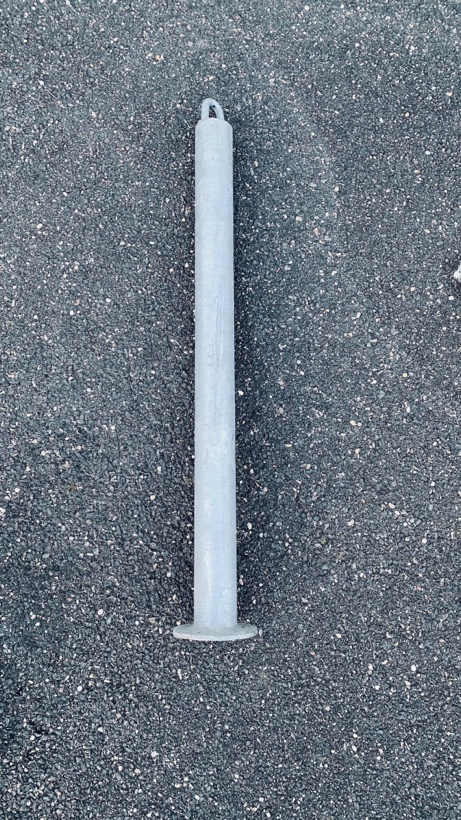 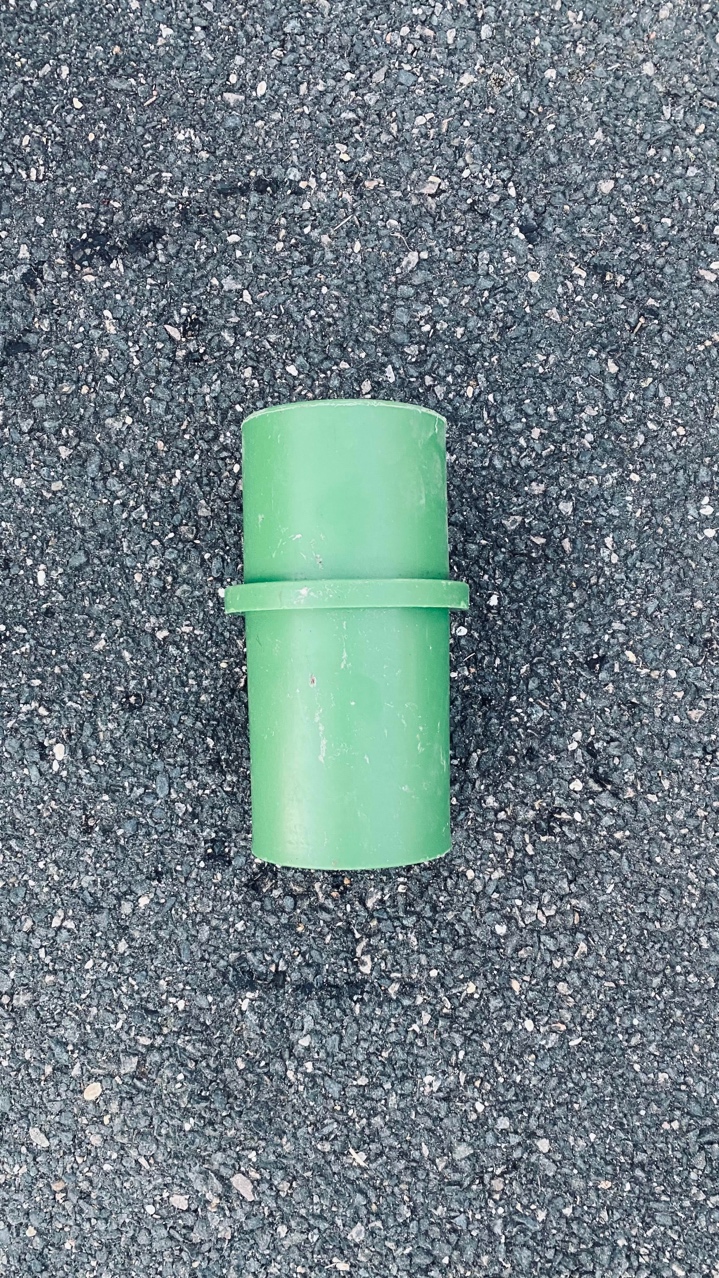 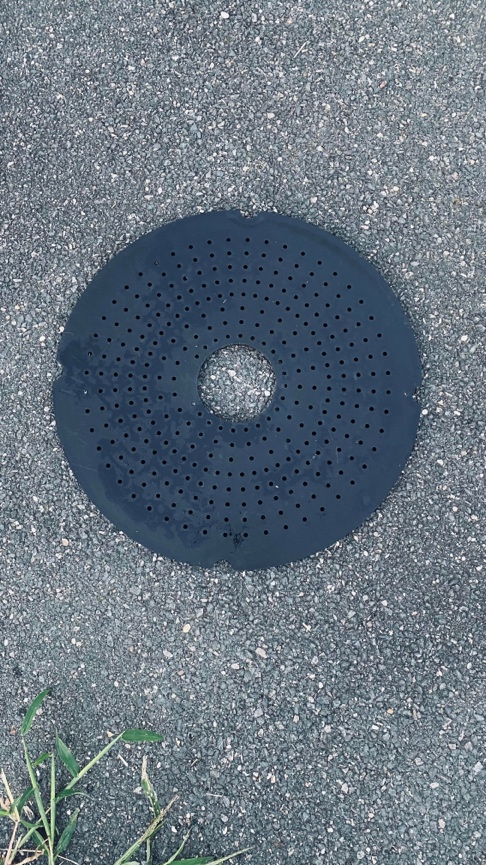 47 vasques complètes                                       vasque individuel                                                      vasque vue du dessus 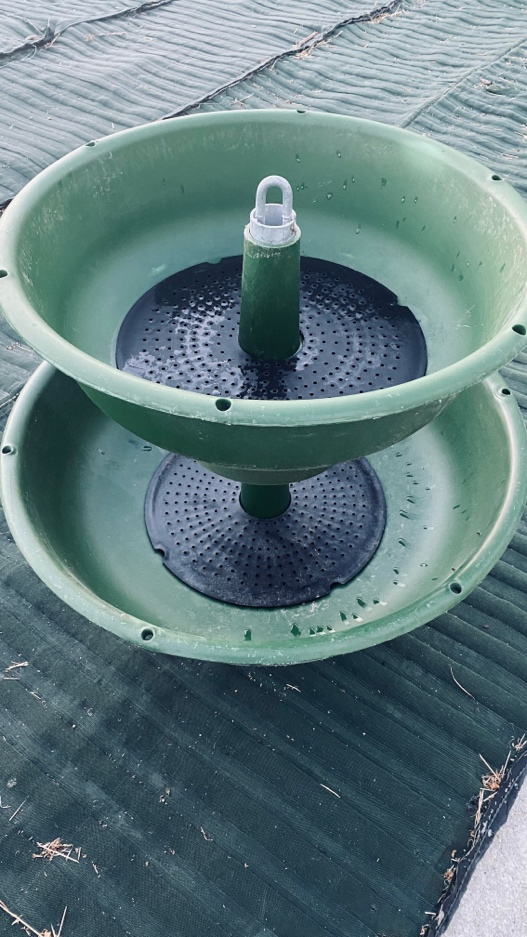 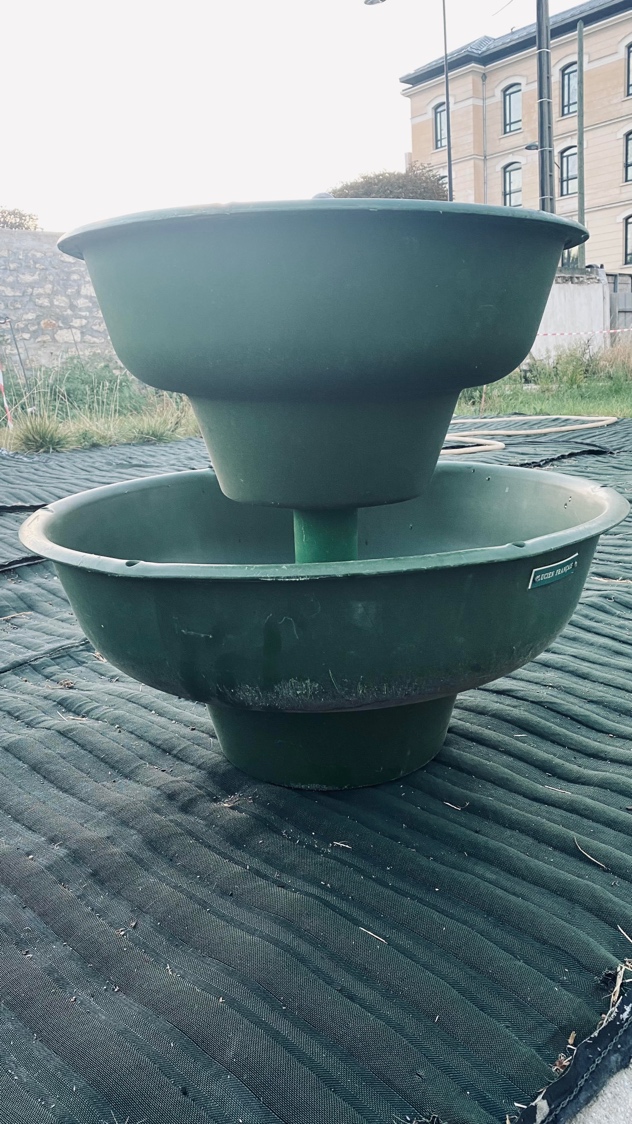 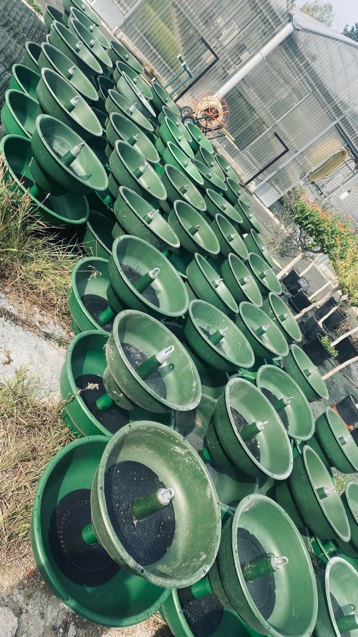 